                                              Základní škola a Mateřská škola Žďár nad Metují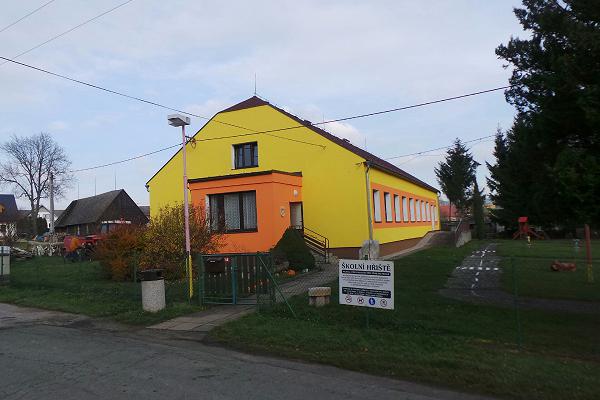 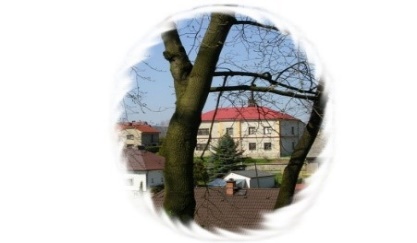                                                                 549 55 Žďár nad Metují 73                                                                                        pracoviště MŠ č.p. 146							         IČO:  75015633                             Tel.: ZŠ 491 541 143, MŠ 491  422 488, zsms@zdarnm.cz, http://www.zszdar.cz/ Potvrzení o pozitivním výsledku antigenního testuPreventivní testování ve školáchNa základě mimořádného opatření Ministerstva zdravotnictví ČR z 6.4.2021 P O T V R Z U J I,  že žák/ žákyně Základní školy a Mateřské školy Žďár nad Metují :Jméno a příjmení : __________________________________________________Nar. :                    ______________________Bytem :  __________________________________________________________Měl/a  dne : __________________  P O Z I T I V N Í    V Ý S L E D E K  preventivního testování provedeného prostřednictvím antigenního testu firmy Beijing Lepu Medical Technology CO., LTDformou samodběru.Dne :Razítko :                                              Podpis oprávněné osoby: